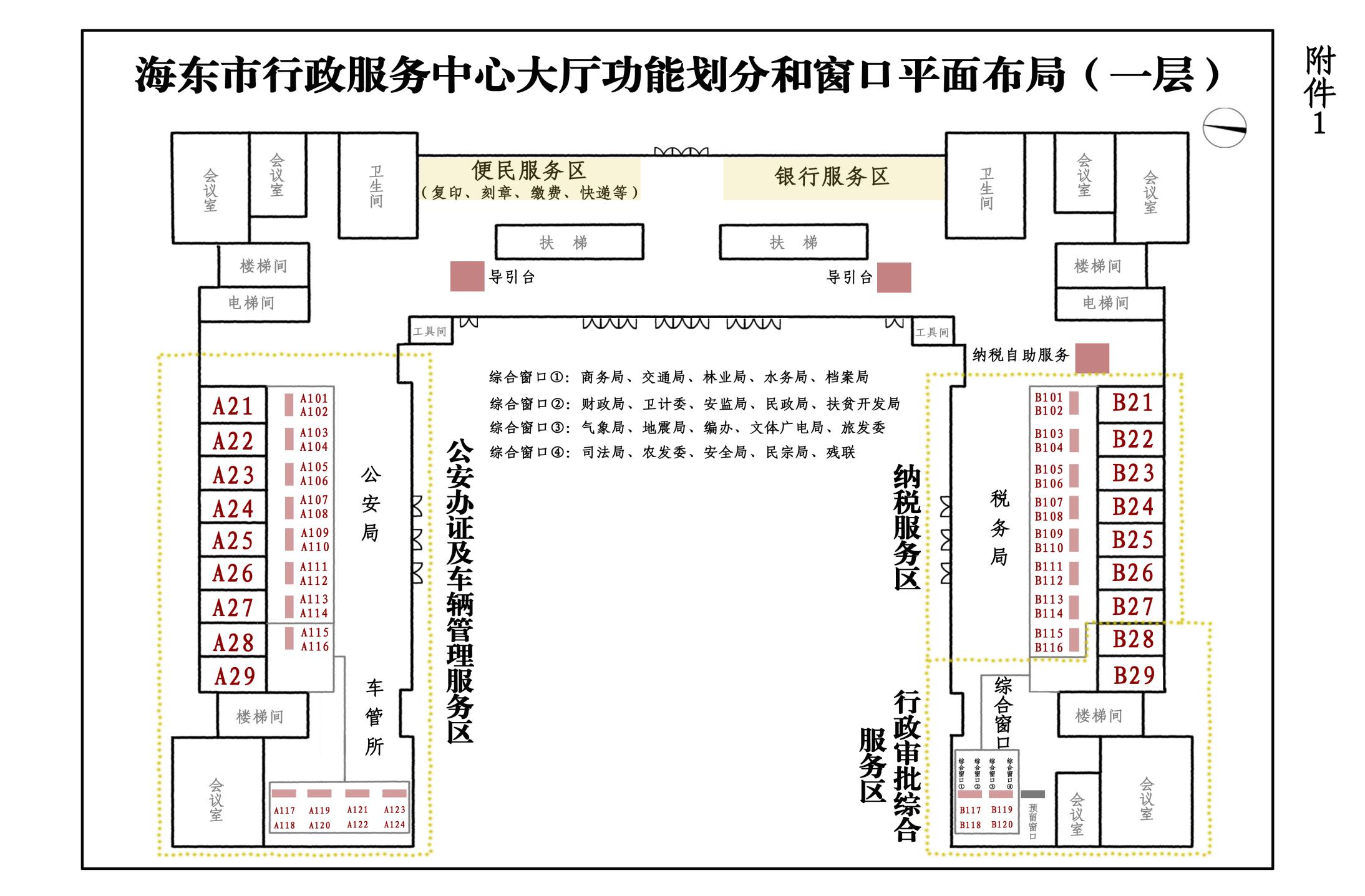 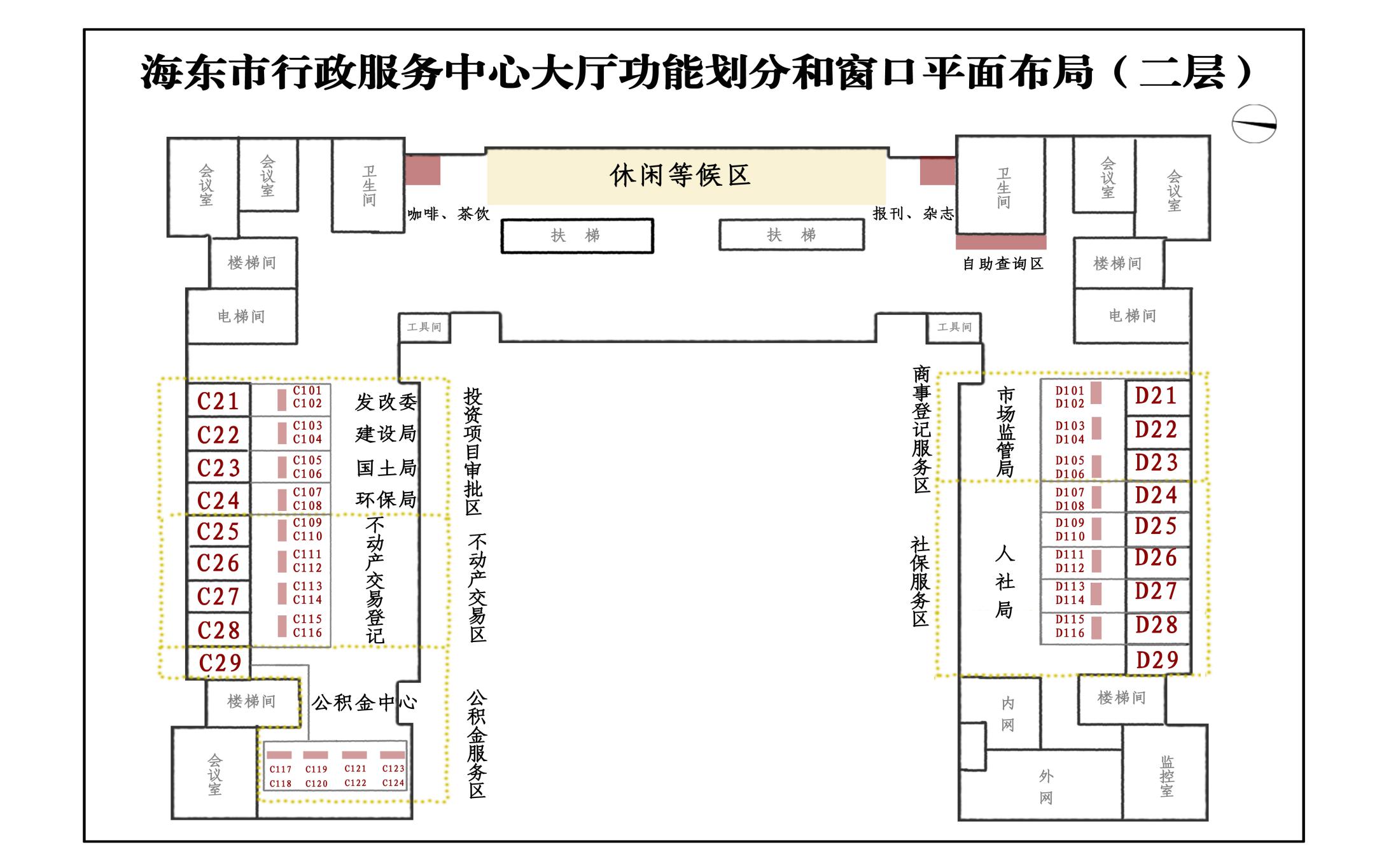 附件2海东市行政审批事项目录海东市服务事项目录附件3派驻人员选定要求一、派驻人员及首席代表。窗口是行政审批的前沿，是服务群众的一线，各进驻单位要根据自身审批服务工作的需要，认真研究本单位的人员进驻工作。（一）窗口派驻人员业务要求。必须选派综合素质好、业务水平高、服务意识强、形象周正、熟悉电脑操作，并且精通本部门、本窗口的全部审批服务事项的业务骨干进驻中心窗口工作，并对其充分授权(以书面形式授权委托)，代表本部门履行审批服务职责。（二）窗口派驻人员数量要求。各进驻单位要确定进驻人数。中心窗口统一实行AB岗（A岗为常驻、B岗为后备，A岗请假、休假等不在岗时，由B岗履行A岗职责）。请各进驻单位确保每个窗口至少确定1名常驻工作人员和1名后备工作人员，保证窗口工作正常运转，不得出现因工作人员空岗、缺岗而停办业务的现象。（三）窗口首席代表要求。窗口首席代表履行强化现场审批、组织协调和监督检查职能，级别必须为正科级及以上，并且派驻单位要以书面形式向窗口首席代表充分授权。二、人事关系及绩效考核。窗口工作人员接受中心和派驻单位双重管理，进驻服务中心的窗口工作人员身份不变、人事关系不变、工资福利待遇不变，业务上接受原单位领导，日常工作接受行政服务中心的领导和管理，工作绩效考评以行政服务中心为主。三、工作年限。为保证工作的连续性，窗口工作人员一经确定，两年内不得随意更换或调整。因特殊原因确需更换或调整的，须征得行政服务中心同意。四、报送时限。各单位按照进驻审批服务事项的要求，于8月31日前将需要进驻市行政服务中心窗口的首席代表和窗口工作人员姓名、性别、职务、一寸证件照报至市行政服务和公共资源交易中心。 序号事项名称实施机关1公司粮食收购资格许可市发展和改革委员会2水利工程建设项目建议书、可行性研究报告审批市发展和改革委员会3企业投资项目核准市发展和改革委员会4建筑和市政公用工程政府投资项目申请使用投资补助，总投资额不足3000万元的项目；使用省级资金，总投资额不足3000万元的项目；使用县级以上政府性资金，由州市级发展改革部门下达可研批复的项目；各类保障性住房建设项目的初步设计概算审批市发展和改革委员会5不使用国家和省级政府投资总投资5000万元以下非跨市（州）行政区划的农村公路、资源开发性公路建设项目核准市发展和改革委员会6危险化学品经营许可证市工业和信息化委员会（国资委、安监局、科技局)7烟花爆竹批发许可证市工业和信息化委员会（国资委、安监局、科技8小型露天采石场（年生产规模不超过50万吨的山坡型露天采石作业单位、包括开采型材的小型露天矿山）和从事地热、温泉、矿泉水、砖瓦用粘土开采、采砂等危险性小的企业（省级核准项目除外）以及四等（含四等）以下的尾矿库的安全生产许可市工业和信息化委员会(国资委、安监局、科技9爆破作业人员许可证市公安局10建筑工程消防设计许可和竣工验收市公安局11内地居民因私往来港澳通行证市公安局12集会、游行、示威许可市公安局13焰火晚会烟花爆竹燃放许可(A、B级)市公安局14外国人旅行证市公安局15因私普通护照市公安局16外国人居留许可市公安局17互联网上网服务营业场所安全审核市公安局18金融机构营业场所、金库安全防范设施建设方案审批及工程验收市公安局19基层法律服务工作者执业核准市司法局20市县级人民政府地质矿产主管部门审批的采矿权的转让审批市国土资源局21市级民办非企业单位成立、变更、注销市民政局22市级社会团体成立、变更、注销市民政局23因公牺牲审批市民政局24中介机构从事会计代理记账业务审批市财政局25台港澳人员在内地就业许可市人力资源和社会保障局26民办职业培训机构设立、变更、终止市人力资源和社会保障局27职工工伤认定市人力资源和社会保障局28工伤、因病劳动能力鉴定市人力资源和社会保障局29劳务派遣经营许可市人力资源和社会保障局30燃气经营许可证核准市城乡规划和建设局31乐都区、平安县建设项目建设用地规划许可证核准市城乡规划和建设局32乐都区、平安县建设项目建设工程规划许可证核准市城乡规划和建设局33乐都区、平安县建设项目选址意见书审批市城乡规划和建设局34建筑工程修建防空地下室的审批市城乡规划和建设局35权限内建筑施工企业安全生产许可证市城乡规划和建设局36物业服务企业资质（三级）市城乡规划和建设局37权限内建筑业企业资质核准（施工总承包及专业承包序列三级、预拌混凝土专业承包、施工劳务序列）市城乡规划和建设局38建设项目环境影响评价文件审批市环境保护局39新增客船投入运营审批市交通运输局40辖区内直接从江河、湖泊或者地下取用水资源许可市水务局41省、市管河道管理范围内建设项目、采砂许可市水务局42建设项目水资源论证报告书审批市水务局43生产建设项目水土保持方案审批市水务局44水利工程建设项目初步设计报告（实施方案）及市级管河道建设项目审批市水务局45临时占用除防护林和特种用途林以外的其它林地面积2公顷以上10公顷以下审批市林业局46陆生野生动物驯养繁殖和陆生野生动物及其产品经营利用许可市林业局47旅行社业务经营许可证市文体广电旅游局48一次性内部资料出版物审批市文体广电旅游局49外国医疗团体来华（本辖区）短期行医审批市卫生和计划生育委员会50权限内医疗机构设置审批（20-99张床位)市卫生和计划生育委员会51《麻醉药品、第一类精神药品购用印鉴卡》审核许可市市场监督管理局52执业医师资格考试、注册市市场监督管理局53第三类医疗器械经营许可市市场监督管理局54药品经营许可证核发及其变更的审批市市场监督管理局55药品零售企业经营质量管理规范（GSP）认证市市场监督管理局56公司及各类企业设立、变更、注销登记市市场监督管理局57企业法人和企业集团设立、变更、注销登记市市场监督管理局58食品生产许可证核发市市场监督管理局59食品经营许可证核发（餐饮服务）市市场监督管理局60广告经营许可市市场监督管理局61企业名称预先核准市市场监督管理局62气瓶、移动式压力容器充装单位许可市市场监督管理局63计量标准器具考核市市场监督管理局64特种设备作业人员许可市市场监督管理局65宗教活动场所设立审核和固定处所的审批市民族宗教事务局66宗教活动场所内新建、改建的审核市民族宗教事务局67跨州市、县区举行超过宗教活动场所容纳规模的宗教活动市民族宗教事务局68公民申请更改民族成份的审批市民族宗教事务局69事业单位法人登记市机构编制管理办公室序号事项名称单位名称1退休证、遗属证办理市社保局2领取待遇人员基础信息变更市社保局3企业离退休人员死亡丧葬费、抚恤费领取市社保局4未退休人员死亡个人账户及丧抚费领取市社保局5退休人员存折办理和发放市社保局6遗属人员存折办理和发放市社保局7企业参保职工正常退休档案受理、初审、待遇核定市社保局8企业参保职工因病提前退休、退职档案受理、初审、待遇核定市社保局9企业参保职工特殊工种提前退休档案受理、初审、待遇核定市社保局10城镇个体工商户、灵活就业人员一次性退休审批、待遇核定市社保局11个体工商户和灵活就业人员丧抚费领取市社保局12企业退休人员丧葬抚恤费申报市社保局13企业离休干部和新中国成立前参加革命工作的退休老工人丧葬费、一次性困难补助费以及个人账户储存额申请受理市社保局14企业离退休人员供养直系亲属抚恤金发放市社保局15失业保险金支付市社保局16领取失业保险金人员医疗保险补贴支付市社保局17失业人员在领取失业保险金期间死亡的一次性丧葬补助金和抚恤金支付市社保局18失业人员失业保险关系转移市社保局19重点帮扶企业岗位补贴市社保局20企业退休人员社会化管理服务市社保局21社会保障卡办理服务市社保局22社会保障卡遗失补办理市社保局23职工医疗保险参保人员死亡个人账户提现市社保局24基本医疗保险参保人员门诊慢性病鉴定和就医服务市社保局25基本医疗保险异地安置退休人员、长期异地居住人员就医管理服务市社保局26基本医疗保险异地安置退休人员、长期异地居住人员医疗费用审核市社保局27因公外出或法定假期、探亲期内在异地急诊抢救住院医疗费用报销服务市社保局28与定点医疗机构和定点零售药店签订服务协议市社保局29定点医院统筹基金使用控制指标的下达和次均费用标准的调整服务市社保局30定点医疗机构、定点药店费用结算服务市社保局31职工医疗保险转外就医及费用申报市社保局32职工医疗保险无责任人意外伤害住院医疗费用报销市社保局33女职工生育登记市社保局34女职工生育津贴发放市社保局35女职工生育并发症医疗费报销市社保局36男职工护理假补贴市社保局37男职工配偶一次性医疗费补助市社保局38实施计划生育手术补助市社保局39生育保险基金支出结算市社保局40大学生医疗保险报销市社保局41大学生大病救助市社保局42基本医疗保险参保人员急诊抢救医疗费用支付范围市社保局43新纳入基本医疗保障支付范围的康复通知市社保局44基本医疗保险医疗服务设施和支付标准市社保局45基本医疗保险诊疗项目范围市社保局46基本医疗保险、工伤保险和生育保险药品目录市社保局47医疗保险省外定点医院市社保局48用人单位参保、变更、注销登记市社保局49基本养老保险关系统筹范围内转入、转出；异地转入、转出市社保局50基本医疗保险关系异地转入、转出市社保局51参保人员基本信息变更市社保局52军人退役人员及随军家属养老保险关系接续市社保局53社会保险基数核定市社保局54临时账户社会保险关系异地转入、转出（电话）市社保局55建筑业农民工工伤保险申报缴费市社保局56退休人员医疗保险年限补缴市社保局57超龄人员参保缴费市社保局58高校毕业生报到市就业局59高校毕业生改派市就业局60流动人员人事档案保管市就业局61大中专毕业生档案管理市就业局62地震应急救援演练市地震局63对地震应急避难场所的管理、加强应急避难场所的监督检查市地震局64农村村民住宅建设抗震技术指导和服务市地震局65地震安全性评价有关政策咨询市地震局66地震安全示范社区申报 市地震局67防震减灾科普示范学校申报市地震局68车辆管理市公安局交警支队69机动车驾驶人管理市公安局交警支队70交通违法处理市公安局交警支队71刻制公章备案市公安局治安支队72“法律八进”宣传宣传市司法局法宣科73法律咨询援助市法律援助中心74代拟法律文书援助市法律援助中心75刑事辩护援助市法律援助中心76刑事代理援助市法律援助中心77民事诉讼代理援助市法律援助中心78行政诉讼代理援助市法律援助中心79提供“12358”价格举报服务市发改委80易地扶贫搬迁项目备案市扶贫开发局81到户产业和资产收益项目备案市扶贫开发局82开展残疾人精准康复服务行动服务市残联83残疾人辅助器具信息发布、开展残疾人辅助器具精准适配、推广服务市残联84用人单位安排的残疾人就业人数核实服务市残联85残疾人就业服务项目服务市残联86盲人保健按摩行业星级评定工作服务市残联87残疾人各类服务机构查询服务市残联88第二代残疾人证查询服务市残联89开展残疾人精准康复服务行动服务市残联90市档案馆馆藏档案使用服务市档案局91非诉讼法律事务代理援助市法律援助中心92中介机构从事会计代理记账业务办理市财政局93会计从业资格管理市财政局会计科94国土资源档案查询市国土局办公室95不动产登记信息查询市国土局不动产登记中心96企业环境信用评价结公布服务指南市环境保护局办公室97辐射安全许可证补办服务指南市环境保护局自然生态保护科98集中式饮用水水源地水质监测信息公开服务指南市环境监测站99重点污染企业名单公布市环境监理站100城乡规划编制和审批的查阅市城乡规划和建设局101城乡规划行政许可遗失补办服务市城乡规划和建设局102对规划编制成果编制单位相关资质的核实市城乡规划和建设局103道路运输从业人员资格证档案转籍市运管处104道路运输驾驶员从业资格证管理遗失、损毁的补发市运管处105农村饮水安全工作规范化、标准化和技术服务市水务局综合办106海东市农业产业化市级重点龙头企业申报认定和监测市农业发展委员会规划科107青海省农牧业产业化省级重点龙头企业认定及监测管理市农业发展委员会规划科108林业技术推广服务市林业站109林业有害生物预报及防治技术咨询市林业站110申请青海省新能源汽车推广应用购置补贴服务市商务局贸易与市场建设科111二手车交易市场备案登记初审服务市商务局贸易与市场建设科112成品油零售经营资格初审市商务局贸易与市场建设科113对外贸易经营者备案登记(市区项目)服务市商务局对外贸易科114新闻出版许可证补换发市文体广电旅游局115旅行社业务经营许可证换（补）证市文体广电旅游局116旅游企业质监人员教育培训市文体广电旅游局117企业简易注销市市场监督管理局企业登记注册科118公共卫生均等化服务政策公布市卫生计生委公共卫生科119计划生育政策宣传市卫生计生委计划生育科120公积金申报业务市公积金中心121公积金提取业务市公积金中心122公积金贷款业务市公积金中心123不动产咨询不动产交易登记（乐都）124不动产权籍审核不动产交易登记（乐都）125不动产首次登记不动产交易登记（乐都）126不动产转移不动产交易登记（乐都）127不动产抵押不动产交易登记（乐都）128不动产查询不动产交易登记（乐都）129宅基地办理不动产交易登记（乐都）130林权办理不动产交易登记（乐都）131草（牧）地办理不动产交易登记（乐都）132缮证发证不动产交易登记（乐都）133收费不动产交易登记（乐都）134不动产审核不动产交易登记（乐都）135房产交易不动产交易登记（乐都）136税收不动产交易登记（乐都）137公证不动产交易登记（乐都）138不动产归档不动产交易登记（乐都）139初次申领驾驶证市车管所140申请增驾准驾车型市车管所141申请回复驾驶资格市车管所142驾驶证有效期满换证市车管所143驾驶证损毁换证市车管所144驾驶证遗失补证市车管所145驾驶证审验（不含校车驾驶人）市车管所146驾驶证延期换证市车管所147驾驶证延期审验市车管所148延期提交《身体条件证明》市车管所149机动车驾驶人联系方式变更备案市车管所150申请参加违法记分满分考试市车管所151补领机动车行驶证市车管所152补领机动车号牌市车管所153补领机动车登记证书市车管所154申领机动车登记证书市车管所155申领免检标志市车管所156机动车所有人联系方式变更备案市车管所157机动车注册登记市车管所158机动车转移登记市车管所159机动车转入业务市车管所160机动车抵押登记市车管所161解除抵押市车管所162机动车注销登记市车管所163机动车变更登记市车管所164军警换证市车管所165户籍办理乐都区公安局166身份证办理乐都区公安局167设立登记市税务局168变更登记市税务局169自然人基础信息报告市税务局170代扣代缴报告市税务局171存款账户账号报告市税务局172财务会计制度及核算软件备案报告市税务局173授权（委托）划缴协议市税务局174欠税人处置不动产或大额资产报告市税务局175纳税人合并分立情况报告市税务局176发包、出租情况报告市税务局177定期定额户停（复）业报告市税务局178企业年金、职业年金扣缴报告市税务局179个人所得税递延纳税报告市税务局180个人所得税分期缴纳报告市税务局181天使投资个人所得税投资抵扣报告 市税务局182有限合伙制创投企业个人所得税投资抵扣报告市税务局183跨区域经营涉税事项报告市税务局184跨区域经营涉税事项反馈市税务局185单位社会保险费缴费信息登记市税务局186灵活就业人员社会保险费缴费信息登记市税务局187员工社会保险费信息登记市税务局188变更社会保险费缴费信息登记市税务局189注销社会保险费缴费信息登记市税务局190发票票种核定市税务局191发票领用市税务局192增值税税控系统专用设备初始发行市税务局193增值税税控系统专用设备变更发行市税务局194增值税税控系统专用设备注销发行市税务局195发票验旧市税务局196发票缴销市税务局197抄报税市税务局198发票认证市税务局199海关完税凭证数据报送市税务局200未按期申报增值税扣税凭证继续抵扣申请市税务局201代开增值税发票市税务局202 发票丢失（损毁）报备市税务局203丢失（被盗）税控专用设备处理市税务局204发票真伪鉴别市税务局205有奖发票兑奖市税务局206增值税一般纳税人登记市税务局207选择按增值税小规模纳税人纳税市税务局208增值税一般纳税人选择简易计税方法计算缴纳增值税市税务局209增值税一般纳税人申报市税务局210增值税小规模纳税人（非定期定额户）申报市税务局211 航空运输企业汇总缴纳增值税年度清算申报市税务局212 农产品增值税进项税额扣除标准核定市税务局213 增值税预缴申报市税务局214烟类应税消费品消费税申报市税务局215酒类应税消费品消费税申报市税务局216成品油消费税申报市税务局217小汽车消费税申报市税务局218电池消费税申报市税务局219涂料消费税申报市税务局220其他类消费税申报市税务局221车辆购置税申报市税务局222居民企业所得税月（季）度预缴纳税申报（适用查账征收）市税务局223居民企业所得税月（季）度预缴纳税申报（适用核定征收）市税务局224居民企业所得税年度纳税申报（适用查账征收）市税务局225居民企业所得税年度纳税申报（适用核定征收）市税务局226居民企业清算企业所得税申报市税务局227关联申报市税务局228个人所得税自行纳税申报市税务局229生产、经营纳税人个人所得税自行纳税申报市税务局230房产税申报市税务局231城镇土地使用税申报市税务局232土地增值税预征申报市税务局233土地增值税清算申报市税务局234房地产项目尾盘销售土地增值税申报市税务局235整体转让在建工程土地增值税申报市税务局236旧房转让土地增值税申报市税务局237耕地占用税申报市税务局238资源税申报市税务局239契税申报市税务局240印花税申报市税务局241车船税申报市税务局242烟叶税申报市税务局243环境保护税申报市税务局244城市维护建设税申报市税务局245废弃电器电子产品处理基金申报市税务局246文化事业建设费申报市税务局247教育费附加和地方教育附加申报市税务局248社会保险费缴费申报市税务局249残疾人就业保障金缴费申报市税务局250定期定额个体工商户申报市税务局251委托代征申报市税务局252代收代缴车船税申报市税务局253扣缴个人所得税申报市税务局254代扣代缴文化事业建设费申报市税务局255代扣代缴证券交易印花税申报市税务局256其他代扣代缴、代收代缴申报市税务局257财务会计报告报送市税务局258误收多缴退抵税市税务局259入库减免退抵税市税务局260汇算清缴结算多缴退抵税市税务局261增值税期末留抵税额退税市税务局262石脑油、燃料油消费税退税市税务局263车辆购置税退税市税务局264车船税退税市税务局265增值税优惠备案市税务局266消费税优惠备案市税务局267车辆购置税优惠备案市税务局268 企业所得税优惠市税务局269个人所得税优惠核准市税务局270个人所得税优惠备案市税务局271房产税优惠核准市税务局272房产税优惠备案市税务局273城镇土地使用税优惠核准市税务局274城镇土地使用税优惠备案市税务局275土地增值税优惠核准市税务局276土地增值税优惠备案市税务局277耕地占用税优惠备案市税务局278资源税优惠核准市税务局279资源税优惠备案市税务局280契税优惠备案市税务局281印花税优惠备案市税务局282车船税优惠备案市税务局283环境保护税优惠备案市税务局284城市维护建设税优惠备案市税务局285教育费附加优惠备案市税务局286纳税人放弃免（减）税权备案市税务局287开具税收完税证明市税务局288开具个人所得税完税证明市税务局289开具社会保险费缴费证明市税务局290开具《丢失增值税专用发票已报税证明单》市税务局291《车辆购置税完税证明》补办市税务局292《车辆购置税完税证明》更正市税务局293开具《资源税管理证明》市税务局294出口退（免）税备案市税务局295集团公司成员企业备案市税务局296融资租赁企业退税备案市税务局297边贸代理出口备案市税务局298退税商店备案市税务局299出口企业放弃退（免）税权备案市税务局300出口企业申请出口退税业务提醒服务市税务局301跨境应税行为免征增值税备案市税务局302生产企业委托代办退税备案市税务局303外贸综合服务企业代办退税备案市税务局304研发机构采购国产设备备案市税务局305出口退（免）税凭证无相关电子信息备案市税务局306出口货物劳务免抵退税申报市税务局307出口货物劳务免退税申报市税务局308增值税零税率应税服务免抵退税申报市税务局309增值税零税率应税服务免退税申报市税务局310延期申报退（免）税市税务局311横琴、平潭企业免退税申报市税务局312退税代理机构离境退税结算市税务局313进料加工企业计划分配率备案市税务局314进料加工企业计划分配率调整市税务局315年度进料加工业务核销市税务局316《委托出口货物证明》开具市税务局317《代理出口货物证明》开具市税务局318《出口货物退运已补税（未退税）证明》开具市税务局319《出口货物转内销证明》开具市税务局320《来料加工免税证明》开具市税务局321《来料加工免税证明》核销市税务局322《代理进口货物证明》开具市税务局323《准予免税购进出口卷烟证明》开具市税务局324《出口卷烟已免税证明》开具市税务局325《出口卷烟已免税证明》核销市税务局326《中标证明通知书》开具市税务局327补办和作废出口退（免）税有关证明市税务局328非居民合同项目备案市税务局329服务贸易等项目对外支付税务备案市税务局330同期资料报告市税务局331非居民企业间接转让财产事项报告市税务局332非居民企业股权转让适用特殊性税务处理的备案市税务局333境外注册中资控股企业居民身份认定市税务局334预约定价安排市税务局335中国居民（国民）申请启动税收协定相互协商程序市税务局336特别纳税调整相互协商程序市税务局337扣缴非居民增值税申报市税务局338代扣代缴文化事业建设费申报市税务局339扣缴非居民企业所得税申报市税务局340非居民企业所得税季度纳税申报（适用据实申报）市税务局341非居民企业所得税季度纳税申报（适用核定征收）及不构成常设机构和国际运输免税申报市税务局342非居民企业所得税年度纳税申报（适用据实申报）市税务局343非居民企业所得税年度纳税申报（适用核定征收）及不构成常设机构和国际运输免税申报市税务局344非居民企业享受税收协定待遇办理市税务局345非居民个人享受税收协定待遇办理市税务局346《非居民企业汇总申报企业所得税证明》开具市税务局347申请开具《中国税收居民身份证明》市税务局348清税注销（单位及查账征收个体工商户）市税务局349清税注销（定期定额个体工商户）市税务局350纳税信用补评市税务局351纳税信用复评市税务局352电话咨询市税务局353互联网咨询市税务局354面对面咨询市税务局355公开涉税信息查询市税务局356纳税人涉税信息查询市税务局357第三方涉税保密信息查询市税务局358纳税服务投诉处理市税务局359纳税人需求处理市税务局360税收法律救济申请接收与传递市税务局361税务师事务所（分所）行政登记市税务局362税务师事务所（分所）变更行政登记市税务局363税务师事务所（分所）终止行政登记市税务局364涉税专业服务机构（人员）基本信息报送市税务局365涉税专业服务协议要素信息报送市税务局366涉税专业服务年度报告报送市税务局367涉税专业服务专项报告报送市税务局368委托办理涉税业务信息报送市税务局369涉税专业服务机构批量申报市税务局370涉税专业服务机构（人员）信用信息查询市税务局371涉税专业服务机构（人员）信用复核市税务局372增值税专用发票（增值税税控系统）最高开票限额审批（行政许可事项）市税务局373对纳税人延期申报的核准（行政许可事项）市税务局374对纳税人延期缴纳税款的核准（行政许可事项）市税务局375对纳税人变更纳税定额的核准（行政许可事项）市税务局376对采取实际利润额预缴以外的其他企业所得税预缴方式的核定（行政许可事项）市税务局377非居民企业选择由其主要机构场所汇总缴纳企业所得税的审批（行政许可事项）市税务局378现金业务，主要由24小时自助银行模式完成；中国银行379利用中国银行的网络平台进行公司客户的预约开户，开户资料由进驻人员收单处理；中国银行380利用移动终端延伸柜台，进行个人客户的开卡、激活及网上银行、手机银行开通等业务；中国银行381财政支付、非现金代收付的收单结算业务；中国银行382对客户进行银行业务的咨询、疑问解答等业务；中国银行383协助客户完成在自助设备上业务办理；中国银行384负责厅内所有入驻单位的银行基本知识的普及、金融风险防范的培训、单位及个人业务办理的相关问题解答等。中国银行385借记卡现金存、取款及余额查询青海银行386理财业务所有功能，借记卡办理相关业务青海银行387个人及对公业务交易余额查询、回单打印等相关业务青海银行388对公结算、转账业务办理业务青海银行